PLAYER CODE OF CONDUCT 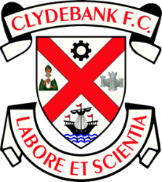 